Картотека игрпо нравственно-патриотическомувоспитанию детейСредняя группаЗадачи нравственно-патриотического воспитания детей в средней группеДанное пособие предназначено для реализации в старшей группе ДОУ. Актуальность обусловлена ростом интереса к истории и культуре нашего государства и социальным заказом на формирование активной творческой личности как части великого целого – своего народа, своей страны, уважающей ее прошлое и настоящее, заботящейся о будущем. Ведь знание истории и культуры собственного народа, умение понять ее, желание приобщиться к ее дальнейшему развитию могут стать основой активной творческой деятельности ребенка, взрастить в детской душе семена любви к родной природе, к родному дому и семье, своей Родине.Цель: воспитание гражданина и патриота своей страны, формирование нравственных ценностей. Создание в детском саду предметно-развивающей среды, способствующей этому воспитанию.Задачи:• Способствовать формированию личного отношения ребенка к соблюдению (и нарушению) моральных норм: сочувствие обиженному и несогласие с действиями обидчика; одобрение действий того, кто поступил справедливо (разделил кубики поровну).• Продолжать работу по формированию доброжелательных взаимоотношений между детьми (в частности, путем рассказа о том, чем хорош каждый воспитанник группы); образа Я (помогать ребенку как можно чаще убеждаться в том, что он хороший, что его любят).• Воспитывать скромность, отзывчивость, желание быть справедливым, сильным и смелым; учить испытывать чувство стыда за неблаговидный поступок.• Напоминать детям о необходимости здороваться, прощаться, называть работников дошкольного учреждения по имени и отчеству, не вмешиваться в разговор взрослых, вежливо выражать свою просьбу, благодарить за оказанную услугу.• Закреплять навыки бережного отношения к вещам, учить использовать их по назначению, ставить на место.«Наша страна».Цель: выявить знания детей о нашей Родине, ее столице.Материал: иллюстрации, фотографии.Ход игры: воспитатель показывает иллюстрации и картины, задает вопросы. Дети отвечают.«Флаг России»Цель: способствовать закреплению знания флага своей страны (города, области, района, закрепить основные цвета флагов, что они обозначают.Материал: полосы красного, синего и белого цветаХод игры: воспитатель показывает детям флаг России, убирает и предлагает выложить разноцветные полоски в том порядке, в котором они находятся на флаге России.«Герб России»Цель: способствовать закреплению знания герба своей страны, (района, области, закрепить знания о том, что нарисовано на гербе и что это обозначает.Материал: картинка герба, разрезанная на 6-8 частейХод игры: воспитатель показывает детям герб России, и предлагает детям составить герб из частей картинки.«Назови кто»Цель: знакомить детей с главными людьми РФ (Путин, Шайгу, Медведев).Материал: портреты известных соотечественников.Ход игры: воспитатель показывает портреты, предлагает детям назвать того, кто изображен на портрете и рассказать, чем он знаменит.«Герб города»Цель: закрепить представление детей о гербе родного города; уметь выделять герб родного города из других знаков.Материалы: шаблон-образец с изображением герба города; контурный шаблон этого же герба; «мозаика» герба города в разобранном варианте.Ход игры: детям предлагается рассмотреть герб города и отметить отличительные особенности от гербов других городов нашей страны. Дети по контурному шаблону при помощи шаблона-образца собирают из мозаики герб города. Дети собирают герб без помощи шаблона-образца, опираясь на память. Детям предлагается собрать герб города из отдельных деталей при помощи шаблонов-накладок.«Путешествие по городу»Цель: знакомить с родным городомМатериал: альбом фотографий родного городаХод игры: воспитатель показывает детям фотографии достопримечательностей города, предлагает назвать их.«Путешествие по родному селу»Цель: знакомить с родным селом.Материал: альбом фотографий родного села.Ход игры: воспитатель показывает детям фотографии достопримечательностей села, предлагает назвать их.«Расскажи о своей семье»Цель: сформировать представление о себе как о члене семьи. Показать значение семьи в жизни человека. Формировать желание рассказывать о членах своей семьи, гордиться ими, любить их.Материал: фотоальбом, составленный совместно с родителями с семейными фотографиями с генеалогическим древом семьи.«Моих родителей зовут…»Цель: закрепляем знания имени и отчества родителей, дедушек, бабушек…Материал: семейные фотоальбомы, мяч.Ход игры: дети, передавая друг другу мяч, быстро называют фамилию, имя, отчество мамы и папы и других членов семьи.«Оцени поступок»Цель: с помощью сюжетных картинок развивать представления детей о добрых и плохих поступках; характеризовать и оценивать поступки; воспитывать чуткость, доброжелательность.Материал: сюжетные картинки.Ход игры: дети работают в парах. Каждой паре воспитатель предлагает сюжетную картинку. Дети должны рассмотреть картинку, описать, что видят и оценить поступок. Например: двое детей рассказывают по очереди: «Мальчик забрал у девочки мяч, девочка плачет. Мальчик сделал плохо, так делать нельзя».«Комплименты»Цель: учить детей говорить друг другу комплименты; развивать речь, мышление; воспитывать дружелюбие.Ход игры: дети образуют круг, берутся за руки. Сначала воспитатель начинает говорить ребенку, которого держит за руку справа. Например: «Миша, ты сегодня такой вежливый!» Далее ребенок обращается к ребенку, которого он держит за руку справа. Если ребенку трудно произнести комплимент, то ему помогают другие дети.«Жилище человека»Цель: закрепить знания детей о жилище человека, о том из чего они сделаны. Прививать любовь к родному дому, Родине.Материал: картинки и иллюстрации с изображением жилища человекаХод игры: воспитатель начинает рассказ в том, где живет человек, что жилище бывает разное яранга, хата, изба…«Наш детский сад».Цель: закрепить знаний детей о детском саде, о работниках детского сада. Какие обязанности они выполняют. Где находятся группа, музыкальный зал, и т. д.Материал: фотографии и иллюстрации детского сада, работников детского сада.Ход игры: по фотографиям и иллюстрациям дети узнают и рассказывают о работниках детского сада.«Профессии»Цель: учить детей узнавать профессию по описанию; совершенствовать знания о профессии взрослых; развивать сообразительность, внимание.Материал: картинки с профессиями взрослых, куклы.Ход игры: воспитатель сообщает детям, что куклы Алена, Настенька, Ксюша и Наташа мечтают стать взрослыми и получить профессию.Воспитатель. Кем именно они мечтают стать - отгадайте!Воспитатель описывает профессию взрослого, если дети отгадали, то выставляет картинку с этой профессией.«Все профессии важны».Цель: закреплять знания детей о профессиях взрослых; подводить к пониманию, что все профессии нужны и важны; развивать память, внимание, мышление.Материал: картинки с профессиями взрослых.Ход игры: воспитатель предлагает рассмотреть картинки с профессиями взрослых, назвать профессию и рассказать о ее важности, полезности.В конце игры воспитатель подводит итог, что все профессии нужны и важны.«Кому что нужно для работы».Цель: совершенствовать знания детей о профессиях взрослых; находить предметы, необходимые для определенной профессии; развивать память, сообразительность, мышление.Материал: большие картинки с профессиями взрослых (врач, повар, водитель) маленькие карточки с предметами, необходимыми для этих профессий.Ход игры: на стульчиках стоят большие картинки с профессиями взрослых, а на коврике разбросаны карточки с предметами, необходимыми для этих профессий. Детям предлагается взять одну карточку на полу и подойти к картинке с той профессией, для которой нужна эта вещь. Дети объясняют, почему подошли к той или иной картинки с профессией.Дидактическая игра по ознакомлениюс истоками русской народной культуры«Русские матрёшки»Цель игры: познакомить дошкольников с историей матрёшки, сформировать представления о ней, как о предмете искусства, сделанного руками русских мастеров, развивать сенсорные навыки детей, их умение подбирать детали по цвету, расширять представления о цветовой гармонии, развивать умение собирать матрёшку из нескольких частей по способу мозаики, закреплять умения детей выделять элементы украшения, поддерживать интерес и любознательность, воспитывать любовь и уважение к русскому народному декоративно-прикладному искусству.Русская матрёшка - чудный сувенирПрославила Россию и покорила мир.Красой твоей любуемся,Мы взор не отводя.Матрёшка-чудо-куколкаВсе любим мы тебя! «Народные промыслы»Цель: знакомить детей с народными промыслами, прививать интерес к русским традициям, учить узнавать и отличать различные промыслы.Материал: картинки и изображения с предметами народного творчестваХод игры: воспитатель показывает картинку с изображением предметов народных промыслов.«С какого дерева листок»Цель: закрепить знания детей о природе родного края, закрепить умение образовывать относительные прилагательные (береза –березовый, дуб – дубовый и т. д.)Материал: картинки и иллюстрации с изображением деревьев и кустарников и листьевХод игры: воспитатель показывает картинки с изображением листка, затем дерева.«Зеленая аптека»Цель: закрепить знания детей о лекарственных растениях родногокрая; о правильном использовании их в лечебных целях.Материал: гербарий, картотека лечебных трав.Ход игры: воспитатель показывает картинку с изображением лечебной травы, дети отгадывают. Рассказывает о ее целебных свойствах.«Малая красная книга»Цель: закрепить знания детей о редких растениях и животных, птиц нашего края, занесенных в «Красную книгу». Прививать любовь к родине, родному краю, чувство ответственности.Материал: «Малая красная книга»,Ход игры: Воспитатель показывает картинку с изображением редких животных и растений, дети называют. Воспитатель рассказывает о них«Птицы нашего города (края)»Цель: знакомить детей с птицами родного города (края). Прививать любовь к родине, родному краю, к животному миру, желание помочь и ухаживать.Материал: карточки с изображениями птиц, альбом «Птицы нашего города, края», составленный совместно с родителями.Ход игры: Воспитатель демонстрирует детям карточки с изображениями птиц, просит назвать и определить, живет птица в нашем городе или нет.«На суше, в небе, по воде, под водой (животный мир)»Цель: совершенствование грамматического строя речи, закрепление в речи предлогов. Материал: таблица, на которой изображены небо, море, картинки животного мира.Ход игры: воспитатель просит детей назвать маленькие картинки, а потом найти место для каждой из них на большой картине и составить предложение.«На суше, в небе, по воде, под водой (транспорт)»Цель: совершенствование грамматического строя речи, закрепление в речи предлогов. Материал: таблица, на которой изображены небо, море, картинки: поезд, самолет, пароход, грузовая машина, легковая машина, автобус.Ход игры: воспитатель просит детей назвать маленькие картинки, а потом найти место для каждой из них на большой картине и составить предложение.«Какие праздники ты знаешь?»Цель: развивать у детей сообразительность, память, закрепить знания о праздниках, (народные, государственные, религиозные) закреплять правила поведения в общественных местах.Материал: картинки и иллюстрации с изображением праздников, открытки к разным праздникам.Ход игры: воспитатель начинает рассказ о том, что праздники бывают разные, показывает карточки и открытки. Предлагает подобрать карточку с праздником, а к ней тематическую открытку.Динамическая игра «Герб России»Герб страны – орёл двуглавыйГордо крылья распустил, (поднять руки в стороны)Держит скипетр и державу, (поочерёдно сжать в кулак пр. и л. руку)Он Россию сохранил (нарисовать руками круг)На груди орла – щит красный, (приложить руки к груди)Дорог всем: тебе и мне (наклон головы вправо-влево)Скачет юноша прекрасный (шаг на месте)На серебряном коне.Развевается плащ синий, (плавные покачивания рук вправо, влево)И копьё в руке блестит. (сжать руки в кулак)Побеждает всадник сильный, (поставить руки на пояс)Злой дракон у ног лежит (показать руками)Подтверждает герб старинныйНезависимость страны.Для народов всей РоссииНаши символы важны. (поднять руки вверх)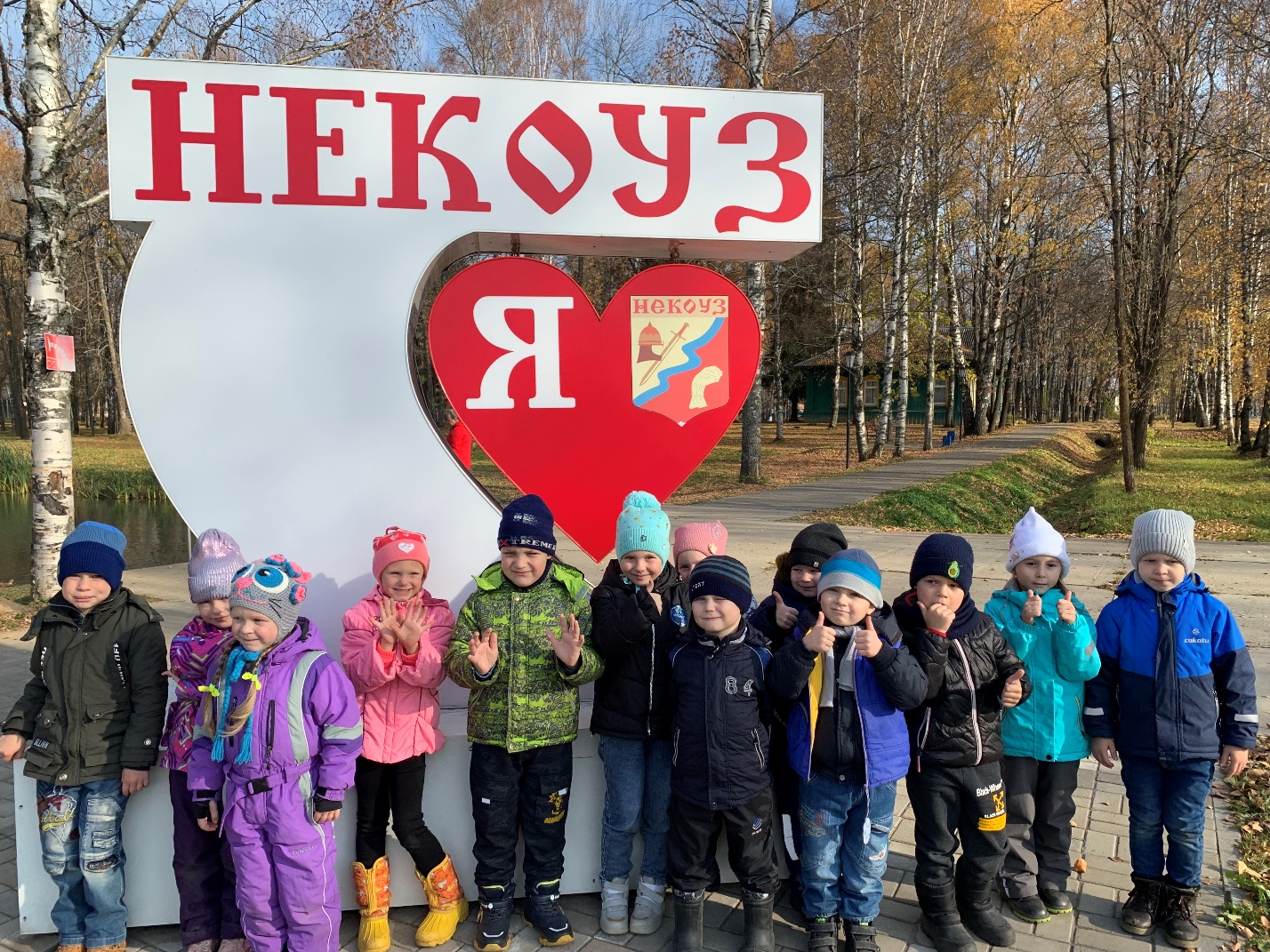 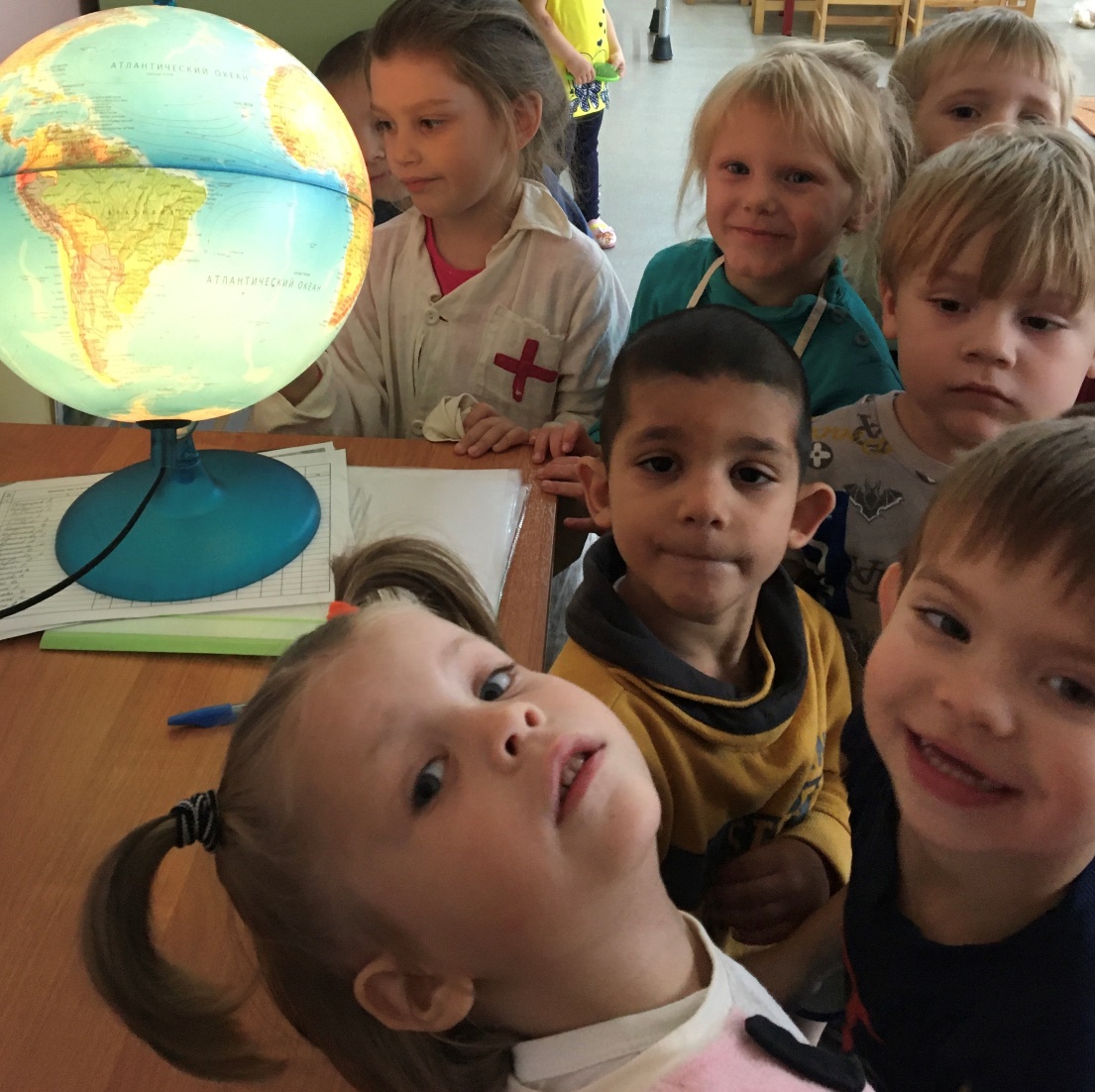 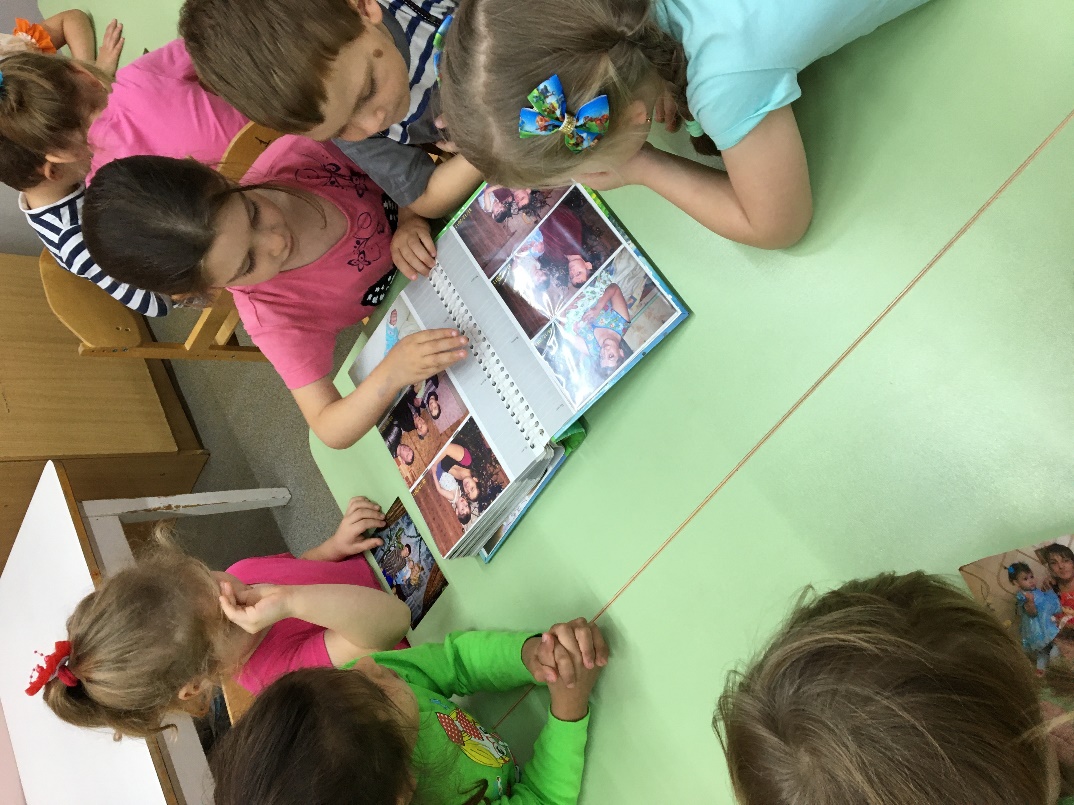 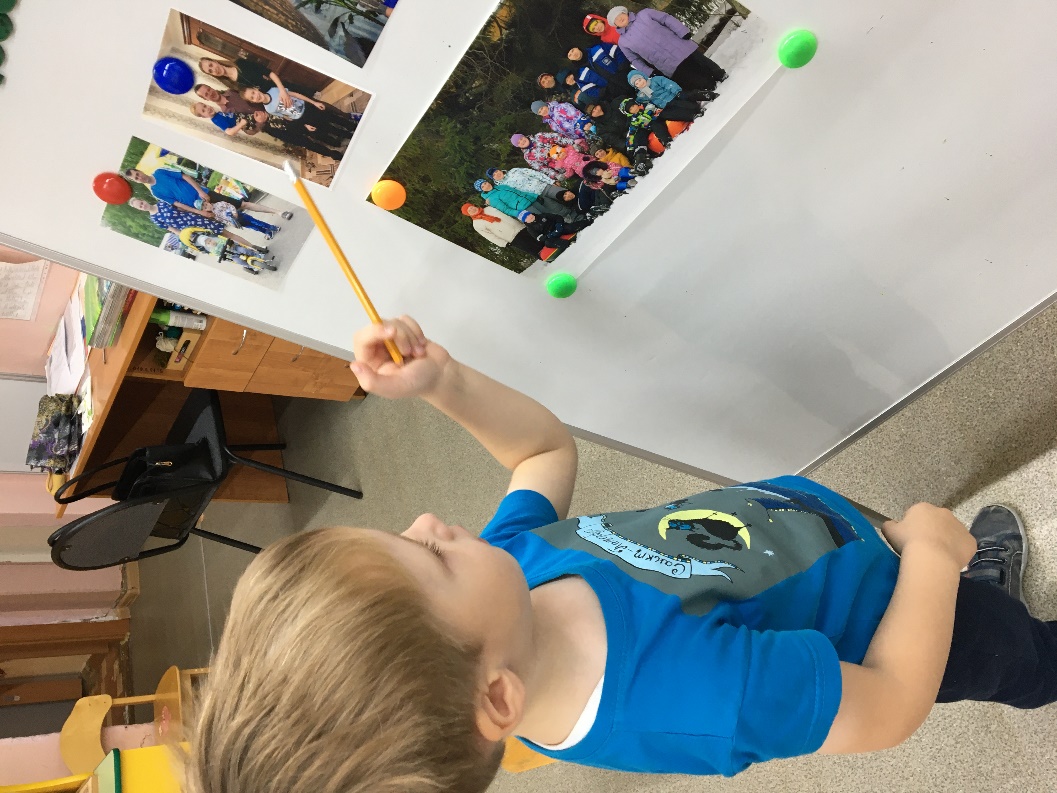 